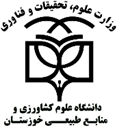 گزارش نتیجه ( ارزشیابی) دفاع از پایان نامه دکتری (Ph.D) معاونت  محترم  آموزشی دانشکده: ....................................................     احتراماً بدینوسیله به اطلاع می رساند آقای/خانم                                                       به شماره دانشجویی                       مراحل آموزشی و پژوهشی دوره دکتری رشته                       گرایش                       را طبق آیین نامه مربوطه با موفقیت به اتمام رسانیده و نمره قبولی زبان را نیز کسب کرده است. همچنین نامبرده دارای مقاله علمی در مجلات معتبر می باشد. با توجه به این که معاونت محترم آموزشی و تحصیلات تکمیلی دانشگاه طی نامه شماره               مورخ                    با برگزاری جلسه دفاع از پایان نامه ایشان موافقت نموده اند، بنابراین در تاریخ                     جلسه دفاع از رساله ایشان زیر نظر هیأت داوران با ریاست استاد راهنما به عمل آمد. در این جلسه دانشجو گزارشی از کارهای تحقیقاتی و  رساله خود ارائه نموده و از آن دفاع کرد. هیأت داوران در پایان پس از شور و بررسی در خصوص اصالت و صحت رساله، امتیاز آن را به شرح زیر مشخص نمود:الف: قبول                1-  نمره به عدد:                                      نمره به حرف:2- با درجه:        عالی            بسیار خوب             خوب          قابل قبول   ب: غیر قابل قبول خواهشمند است دستور فرمایند مراتب فوق پس از تأیید به اطلاع معاونت محترم آموزشی و تحصیلات تکمیلی دانشگاه رسانیده شود.      مدیر گروه :  نام و نام خانوادگی                                                                                      معاون آموزشی دانشکده :                                                                                                                                                    امضا و تاریخ            امضاء و تاریخ ردیفنام ونام خانوادگیمرتبه علمیسمت در کمیته امتحانمحل خدمتامضاء